Meal Plan and Grocery Shopping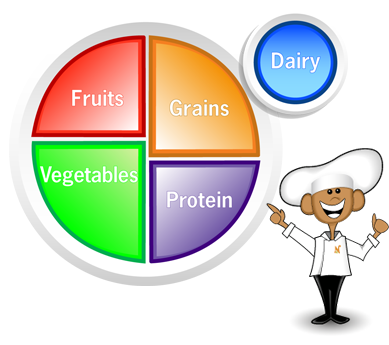 Type you meal plan in the table on page two.  Make sure that each meal contains the following: Fruit, Vegetable, Grain, Protein, DairyVariety of colorsVariety of texturesVariety of temperaturesPrepare your shopping list for the three meals.  Type your list in the table on page three.  Meal Plan Shopping List{Your Name} Meal Plan{Your Name} Meal Plan{Your Name} Meal Plan{Your Name} Meal PlanBreakfastLunchDinner/SupperDay 1 ($20 limit)Day 2Day 3ItemCostStore